Algemene voorwaarden & privacybeleid1. Algemeen Deze voorwaarden gelden voor iedere aanbieding, behandeling en transactie tussen Pedicure Angelique Bakker en een cliënt waarop Pedicure Angelique Bakker deze voorwaarden van toepassing heeft verklaard, voor zover van deze voorwaarden niet door partijen uitdrukkelijk en schriftelijk is afgeweken. 2. Inspanningen Pedicure Angelique BakkerPedicure Angelique Bakker zal de behandelingen naar beste inzicht en vermogen en overeenkomstig de eisen van goed vakmanschap uitvoeren en op grond van de op dat moment bekende stand der wetenschap. Pedicure Angelique Bakker zal zoveel als redelijkerwijs mogelijk is, de cliënt inlichten over financiële consequenties van de wijziging of aanvulling van de behandeling. 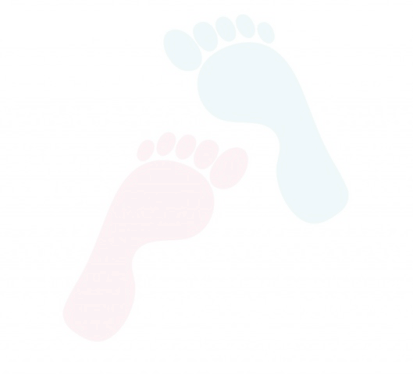 3. Afspraken De cliënt moet verhindering voor een afspraak zo spoedig mogelijk, doch uiterlijk 24 uur voorafgaande aan de afspraak aan Pedicure Angelique Bakker melden. Indien de cliënt deze verplichting niet of niet tijdig nakomt, mag Pedicure Angelique Bakker het gehele honorarium voor de afgesproken behandeling aan de cliënt berekenen. Indien de cliënt meer dan vijf minuten later dan de afgesproken tijd in de studio komt, mag de praktijk de verloren tijd inkorten op de behandeling en toch het gehele afgesproken honorarium berekenen. Pedicure Angelique Bakker moet verhindering voor een afspraak zo spoedig mogelijk, doch uiterlijk 24 uur voorafgaande aan de afspraak aan de cliënt melden. Beide partijen hoeven zich niet aan deze verplichtingen te houden, indien zij gehinderd worden door overmacht. Overmacht omvat datgene wat de wet en jurisprudentie daarover zegt, zoals ziekte, overlijden of een ongeval. 4. Betaling Pedicure Angelique Bakker vermeldt alle prijzen van behandelingen en producten zichtbaar in de salon. De gemelde prijzen zijn inclusief btw. Pedicure Angelique Bakker vermeldt prijswijzigingen 30 dagen voor de ingangsdatum duidelijk zichtbaar in de praktijk. Aanbiedingen in advertenties zijn geldig in de aangegeven looptijd en/of zolang de voorraad strekt. De cliënt dient direct na afloop van de behandeling de betaling van de behandeling en eventuele producten contant of middels een betaalverzoek te voldoen. 5. Persoonsgegevens & privacy De cliënt voorziet Pedicure Angelique Bakker voor de eerste behandeling van alle gegevens, waarvan Pedicure Angelique Bakker aangeeft dat deze noodzakelijk zijn of waarvan de cliënt redelijkerwijs behoort te begrijpen dat deze noodzakelijk zijn voor het zorgvuldig uitvoeren van de behandelingen. Pedicure Angelique Bakker noteert de persoonlijke gegevens van de cliënt op een klantenkaart. Pedicure Angelique Bakker behandelt de vertrouwelijke gegevens van de cliënt volgens de richtlijnen in de Wet Algemene Verordening Gegevensbescherming. Pedicure Angelique Bakker zal gegevens van de cliënt niet verkopen of verhuren aan derdenAanvulling nieuwe wet vanaf 25 mei 2018: Pedicure Angelique Bakker hecht veel waarde aan de bescherming van uw persoonsgegevens. In dit document geeft Pedicure Angelique Bakker u heldere en transparante informatie over hoe Pedicure Angelique Bakker omgaat met persoonsgegevens. Pedicure Angelique Bakker doet er alles aan om uw privacy te waarborgen en gaat zorgvuldig om met persoonsgegevens. Pedicure Angelique Bakker houdt zich in alle gevallen aan de toepasselijke wet- en regelgeving, waaronder de Algemene Verordening Gegevensbescherming. Dit brengt met zich mee dat Pedicure Angelique Bakker in ieder geval:
– Uw persoonsgegevens verwerk in overeenstemming met het doel waarvoor deze zijn verstrekt, deze doelen en type persoonsgegevens zijn beschreven in dit document;
– Verwerking van uw persoonsgegevens beperkt is tot enkel die gegevens welke minimaal nodig zijn voor de doeleinden waarvoor ze worden verwerkt;
– Vragen om uw uitdrukkelijke toestemming als ik deze nodig heb voor de verwerking van uw persoonsgegevens;
– Passende technische en organisatorische maatregelen hebben genomen zodat de beveiliging van uw persoonsgegevens gewaarborgd is;
– Geen persoonsgegevens doorgeven aan andere partijen, tenzij dit nodig is voor uitvoering van de doeleinden waarvoor ze zijn verstrekt;
– Op de hoogte zijn van uw rechten omtrent uw persoonsgegevens, u hierop wil wijzen en deze respecteren.
Als Pedicure Angelique Bakker ben ik verantwoordelijk voor de verwerking van uw persoonsgegevens. Indien u na het doornemen van mijn privecybeleid, of in algemenere zin, vragen heeft hierover of contact met ons wenst op te nemen kan dit via angeliquebakker@planet.nl 6. Geheimhouding Pedicure Angelique Bakker is verplicht tot geheimhouding van alle vertrouwelijke informatie die de cliënt heeft medegedeeld tijdens de behandeling. Informatie geldt als vertrouwelijk als dit door de cliënt is medegedeeld of als dit voortvloeit uit de aard van de informatie. De geheimhouding vervalt indien, op grond van een wettelijke bepaling of een rechterlijke uitspraak, Pedicure Angelique Bakker verplicht is de vertrouwelijke informatie aan derden te verstrekken. 7. Aansprakelijkheid Pedicure Angelique Bakker is niet aansprakelijk voor schade, van welke aard ook, ontstaan doordat Pedicure Angelique Bakker is uitgegaan van door de cliënt verstrekte onjuiste en/of onvolledige informatie over relevante lichamelijke aandoeningen, medicijngebruik, werkzaamheden of vrijetijdsbesteding. Pedicure Angelique Bakker is niet aansprakelijk voor verlies, diefstal of beschadiging van persoonlijke eigendommen die de cliënt heeft meegenomen naar de praktijk. 8. Garantie Pedicure Angelique Bakker geeft de cliënt 7 dagen garantie op de behandeling. Deze garantie vervalt indien de cliënt het advies om medische hulp te zoeken niet binnen vijf werkdagen heeft opgevolgd. 9. Beschadiging & diefstal Pedicure Angelique Bakker heeft het recht van de cliënt een schadevergoeding te eisen indien de cliënt meubilair, apparatuur of producten beschadigt. 
Pedicure Angelique Bakker meldt diefstal altijd bij de politie. 10. Klachten Indien de cliënt een klacht heeft over de behandeling, moet deze zo spoedig mogelijk, doch binnen vijf werkdagen na ontdekking schriftelijk gemeld worden aan Pedicure Angelique Bakker. 
Pedicure Angelique Bakker moet de klager binnen vijf werkdagen adequaat antwoord geven. Indien een klacht gegrond is, zal Pedicure Angelique Bakker de behandeling opnieuw verrichten zoals overeengekomen, tenzij dit inmiddels voor de cliënt aantoonbaar zinloos is geworden en de cliënt dit schriftelijk kenbaar maakt. Indien Pedicure Angelique Bakker en klager niet tot overeenstemming kunnen komen, kan de klager het geschil voorleggen aan de wetgever of mediator. 11. Behoorlijk gedrag De cliënt behoort zich in de salon behoorlijk te gedragen volgens algemeen aanvaarde normen. Indien de cliënt na herhaaldelijke waarschuwingen onbehoorlijk gedrag blijft vertonen, heeft Pedicure Angelique Bakker het recht de cliënt de toegang tot de praktijk te weigeren onder opgaaf van redenen. 